ΑΝΑΚΟΙΝΩΣΗ ΑΝΑΔΙΑΝΟΜΗΣΕπικεφαλής Εταίρος: Π.Ε. ΘΕΣΣΑΛΟΝΙΚΗΣΕταίρος Δήμος: ΔΗΜΟΣ ΧΑΛΚΗΔΟΝΟΣΣημείο Διανομής: ΚΑΠΗ ΧΑΛΚΗΔΟΝΑΣ.Τα προϊόντα θα δοθούν σε δικαιούχους του Κοινωνικού Εισοδήματος Αλληλεγγύης (ΚΕΑ), οι οποίοι έχουν επιλέξει στην αίτηση τους να λάβουν και προϊόντα μέσω ΤΕΒΑ.Παρακαλείστε να προσέλθετε την Τετάρτη 13/4/2022 από τις  10:00 έως τις 12:00 στα ΚΑΠΗ Χαλκηδόνας, για να παραλάβετε προϊόντα στα πλαίσια του επισιτιστικού  προγράμματος “Αποκεντρωμένες προμήθειες τροφίμων και βασικής υλικής συνδρομής, διοικητικές δαπάνες και παροχή συνοδευτικών μέτρων 2015-2016, του ΤΕΒΑ 2014-2020”.Κάθε αίτηση από 4 μέλη και πάνω θα παραλάβει ένα λιγότερο τελάρο προϊόντων από τα εξής ΞΗΡΑ προϊόντα για κάθε μέλος της αίτησης:ΑΛΑΤΙ                                                       Τεμάχια 1  Βάρος 500grΑΛΕΥΡΙ ΓΙΑ ΟΛΕΣ ΤΙΣ ΧΡΗΣΕΙΣ             Τεμάχια 2  Βάρος 2kgΓΑΛΑ ΜΑΚΡΑΣ ΔΙΑΡΚΕΙΑΣ                   Τεμάχια 2  Βάρος 2LΔΗΜΗΤΡΙΑΚΑ                                         Τεμάχια 1  Βάρος 500grΜΑΡΜΕΛΑΔΑ                                         Τεμάχια 1  Βάρος 450grΚΟΝΣΕΡΒΑ ΤΟΝΟΥ                                Τεμάχια 1  Βάρος 160grΕΛΙΕΣ ΠΡΑΣΙΝΕΣ                                     Τεμάχια 1  Βάρος 400grΚΟΜΠΟΣΤΑ ΡΟΔΑΚΙΝΟ                       Τεμάχια 1  Βάρος 1kgΡΕΒΥΘΙΑ                                                  Τεμάχια 1  Βάρος 500grΟι δικαιούχοι να έχουν μαζί τους επίσημο έγγραφο που να αναγράφει το Α.Μ.Κ.Α. τους, καθώς και την αστυνομική τους ταυτότητα. Αν δεν προσέλθει ο ίδιος ο δικαιούχος, ο εκπρόσωπός του να έχει εξουσιοδότηση.Επισημαίνεται ότι λόγω του μεγάλου όγκου και βάρους των προϊόντων( κυρίως πολυμελών οικογενειών) , απαιτείται από τους ωφελούμενους μεταφορικό μέσο, για να μεταφέρουν τα τρόφιμα που θα παραλάβουν.Θα τηρηθούν όλα τα μέτρα προστασίας για τον Covid19.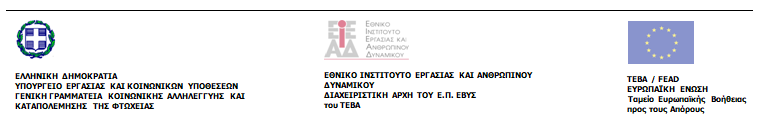 